Aanvraagformulier subsidie* kleine monumentale objecten in Stad en Lande. 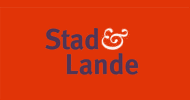 * (maximaal € 2500)In te vullen door Stad en LandeIn te vullen door Stad en LandeIn te vullen door Stad en LandeIn te vullen door Stad en LandeIn te vullen door Stad en LandeOntvangst datumDatum vergadering:Toegekend projectnummerBehandelaars:Uiterste datum aanvraag compleetAccordering:ProjectBeschrijving object/project:Is het een onderdeel van een monument:Ja	  /	Nee	Ja	  /	Nee	Ja	  /	Nee	Ja	  /	Nee	Is het monument/object publiekstoegankelijkJa	  /	Nee	Ja	  /	Nee	Ja	  /	Nee	Ja	  /	Nee	Rijksmonumentnummer:Aanvrager en eigendomsrelatieNaam rechtspersoon:Naam (natuurlijke persoon):Hr./Mevr.Voorletter(s) + tussenvoegsel(s):Adres:Postcode en plaats:Gemeente:Telefoon:E-mailadres:Aanvrager:	Is eigenaar:	Is gemachtigd namens:Projectomschrijving Naam van het object/project: Geef een korte samenvatting van de inhoudelijke geschiedenis van het project/object:                                   (apart bijvoegen, met foto.)                                   (apart bijvoegen, met foto.)                                   (apart bijvoegen, met foto.)                                   (apart bijvoegen, met foto.)Geef een korte omschrijving van de restauratie aanpak.Wie is de restauratieadviseur.Wie wordt de uitvoerder van de restauratie.Wat is de planning van de uitvoering:FinanciënGespecificeerde projectbegroting? Gespecificeerde projectbegroting? Ja	  	(apart bijvoegen)Nee	Ja	  	(apart bijvoegen)Nee	Ja	  	(apart bijvoegen)Nee	De totale projectkosten: De totale projectkosten: € 		(excl. BTW)€ 		(excl. BTW)€ 		(excl. BTW)Kan uw organisatie alle BTW op dit project van de belastingdienst terugvragen?Kan uw organisatie alle BTW op dit project van de belastingdienst terugvragen?Ja	  /	Nee	Ja	  /	Nee	Ja	  /	Nee	Zijn er meer aanvragen voor een bijdrage?Zijn er meer aanvragen voor een bijdrage?Ja	  /	Nee	Ja	  /	Nee	Ja	  /	Nee	Wat is de eigen bijdrage van de aanvrager:Wat is de eigen bijdrage van de aanvrager:€		(excl. BTW)€		(excl. BTW)€		(excl. BTW)OndertekeningOndertekeningHet formulier dient door een rechtsgeldige vertegenwoordiger van uw organisatie te worden ondertekend.Het formulier dient door een rechtsgeldige vertegenwoordiger van uw organisatie te worden ondertekend.Het formulier dient door een rechtsgeldige vertegenwoordiger van uw organisatie te worden ondertekend.Het formulier dient door een rechtsgeldige vertegenwoordiger van uw organisatie te worden ondertekend.Het formulier dient door een rechtsgeldige vertegenwoordiger van uw organisatie te worden ondertekend.				Plaats:				Plaats:				Datum:				Datum:				Handtekening:				Handtekening:Volledige ingevulde formulieren met de bijlagen kunnen worden gezonden Volledige ingevulde formulieren met de bijlagen kunnen worden gezonden per e-mail naar:info@verenigingstadenlande.nlBestanden met veel foto’s graag versturen via de gratis dienst www.transfer.com. Selecteer de bestanden die u wilt versturen, verstuur naar info@verenigingstadenlande.nl en geef uw eigen e-mailadres op om een ontvangstbevestiging te krijgen.per post naar:secretariaat Stad & LandePostbus 41122
9701 CC Groningen